cad technicianFichtner Consulting Engineers Ltd is a well-established technical consultancy and part of the worldwide Fichtner Group. We work with clients in the UK across the renewable energy and waste sectors, providing design, intellectual and engineering services to financial institutions, developers, and owner-operators.
In the UK and Ireland Fichtner employ 140 professionals and operate from our offices in Stockport, Belfast, and Dublin. This role is permanent, full time and based at our Stockport office.We are looking to hire a CAD Technician (with some prior experience) who can meet most of the criteria as below:ONC/HNC or similar in an Engineering discipline.Experience of working within the wider engineering industry.Use Autodesk AEC suite to produce 2D and 3D outputs. Namely Autocad, Revit, Plant 3D, Navisworks, Civil 3D, Infraworks and 3DS max.Produce site layouts in 2D and 3D, and technical drawings for mechanical, electrical, civil, and C&I engineering disciplines to support proposals, technical reports, concept design and construction projects.Maintain our internal registers.Visiting construction and operational sites in the UK on occasion to develop design skills and take site measurements.Strong communication skills, both verbal and written.Enthusiastic and willing to learn new CAD packages as well as developing industry/engineering understanding/skills. Effective time management skills.Experience with Microsoft Office in particular Word and Excel.What we offerThis post attracts a package to include a contributory pension, private medical, life assurance, 25 days leave, expensed business travel and a generous bonus scheme. Salary to be discussed at interview. Fichtner Consulting Engineers is committed to eliminating discrimination and encouraging diversity amongst our workforce. Our aim is that our workforce will be truly representative of all sections of society and that each employee feels respected and able to give of their best every day. 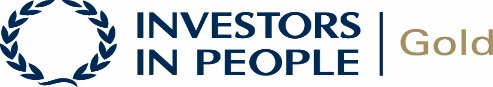 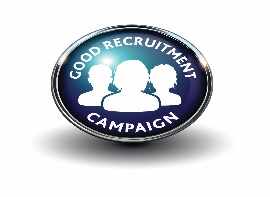 